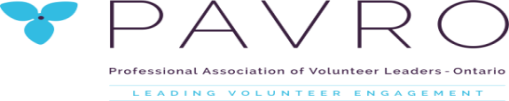 2017 PROFESSIONAL DEVELOPMENT BURSARY APPLICATIONAll applications are due by FEBRUARY 28, 2017This bursary is intended for PAVRO members only who would not otherwise be able to attend the annual conferenceName: (FIRST) _________________________________ (LAST) __________________________________Address: ______________________________________________________________________________City: _______________________________ Province: __________ Postal Code: __________________Home Phone: ________________________ Business Phone: __________________________________Email Address: ________________________________________________________________________Employer: ____________________________________________________________________________Address: ____________________________________________________________________________City: __________________________ Province: ________________ Postal Code: __________________1. Have you received a PAVRO Bursary in the last 2 years? Yes □ No □2. Are you currently working in volunteer management? Yes □ No □a) If yes, is your role as a: paid full-time employee □ paid part-time employee □student □ volunteer □b) If you are a student, are you currently enrolled in a program with a focus on volunteer management? Yes □ No □If yes, in which program/school? _______________________________________________________3. How long have you been involved in volunteer management? More than 5 years □   1 to 5 years □   Less than 1 year □4. Are you a member of a local Association for Volunteer Administrators? Yes □   No □ If yes, which one? _____________a) Are you currently involved with your AVA (position on executive/board/committee, etc.)?____________________________________________________________________________________________b) How long have you held this position? Less than 1 year □   1 to 5 years □   More than 5 years □5. How long have you been a member of PAVRO? Less than 1 year □   1 to 5 years □   More than 5 years □a) Are you currently involved with PAVRO (position on executive/board/committee, etc.)?____________________________________________________________________________________________b) How long have you held this position? Less than 1 year □    1 to 5 years □   More than 5 years □6. Have you ever attended a PAVRO Volunteer Management Conference? Yes □ No □a) If yes, indicate the most recent (where/when?) ________________________________________________7. Have you received the PAVRO designation of a Certified Volunteer Resources Manager? Yes □ No □8. What is your organization’s annual budget for YOUR professional development?No budget □ $1 to $499 □   $500 to $1000 □    more than $1000 □9. What is your driving distance from the conference site?   Local □    1 to 3 hours □   More than 4 hours □10. Why are you applying for this grant and how will it enhance your volunteer management career? Provide on a separatesheet, no more than one page.Applicant’s signature: _________________________________________________ Date: __________________________Your signature gives the Bursary Committee permission to verify the accuracy of the information on this application andto publish the names of successful bursary winners. Please indicate if you do not wish to have your name published.All applicants will be notified by March 10, 2017For Committee Use Only Date Received: ____________________________ Approved: Yes _______ No ________Notified (date) _____________________ Name forwarded to Conference Committee (date) ________________________Return Completed Application (electronic version preferred) By February 28, 2017 to:  pavro@pavro.on.caOr by mail by February 28, 2017 to:Professional Development Bursary ApplicationPAVRO2095 Nathaway Dr.Youngs Point, OntarioK0L 3G0